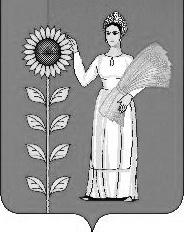 СОВЕТ ДЕПУТАТОВ СЕЛЬСКОГО ПОСЕЛЕНИЯТИХВИНСКИЙ СЕЛЬСОВЕТДобринского муниципального района Липецкой областиРоссийской Федерации51-я сессия VсозываР Е Ш Е Н И Е    18 июня 2019 г.                         д.Большая Плавица                        № 192 – рс      О принятии Изменений в Устав сельского поселения Тихвинский сельсовет Добринского муниципального района Липецкой областиРоссийской ФедерацииРассмотрев проект Изменений в Устав сельского поселения Тихвинский сельсовет Добринского муниципального района Липецкой области Российской Федерации, учитывая рекомендации публичных слушаний, руководствуясь статьей 44 Федерального закона от 06.10.2003 № 131-ФЗ «Об общих принципах организации местного самоуправления в Российской Федерации», Совет депутатов сельского поселения   Тихвинский сельсоветРЕШИЛ:1. Принять Изменения в Устав сельского поселения Тихвинский сельсовет Добринского муниципального района Липецкой области Российской Федерации (Приложение).2. Направить указанный нормативный правовой акт главе сельского поселения Тихвинский сельсовет Добринского муниципального района для подписания.3. Главе сельского поселения Тихвинский сельсовет Добринского муниципального района в течение 15 дней со дня принятия данного решения представить Изменения в Устав сельского поселения Тихвинский сельсовет Добринского муниципального района Липецкой области Российской Федерации на государственную регистрацию в Управление Министерства юстиции Российской Федерации по Липецкой области.4. Главе сельского поселения Тихвинский сельсовет Добринского муниципального района обнародовать Изменения в Устав сельского поселения Тихвинский сельсовет Добринского муниципального района Липецкой области Российской Федерации после государственной регистрации в течение семи дней со дня его поступления из Управления Министерства юстиции Российской Федерации по Липецкой области.Председатель Совета депутатов  сельского поселенияТихвинский сельсовет                                      А.Г.Кондратов    